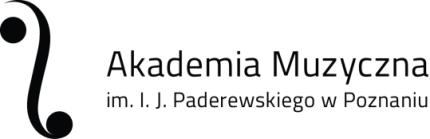 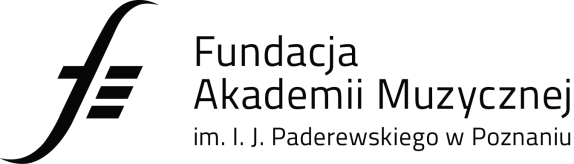 Sesja naukowaZabytkowe organy. Zagadnienia restauracji i rekonstrukcji – mity i rzeczywistość23, 24 kwietnia 2014 r.Opieka merytoryczna – Katedra Fortepianu, Klawesynu i OrganówProgram szczegółowy23 kwietnia 2014, Sala Prezydenckagodz. 10.00	– przywitanie gości, JM Rektor Akademii Muzycznej im. I. J. Paderewskiego w Poznaniu prof. AM dr Halina Lorkowskagodz. 10.15	– kilka słów wstępu, prof. Elżbieta Karolak, Akademia Muzyczna im. I. J. Paderewskiego w Poznaniugodz. 10.30	– „Prawne aspekty ochrony zabytkowych organów”ref. mgr Jan Drozdowicz, Organmistrzostwo Jan Drozdowicz Poznańgodz.11.30	– „Problematyka konserwacji organów w kontekście zachowania materii historycznej instrumentu na podstawie własnych doświadczeń organmistrzowskich”ref. mgr Stanisław Pielczyk, Akademia Muzyczna w Katowicachgodz. 12.30-13.45 – przerwa obiadowagodz. 13.45	– „Historische Orgel – Probleme der Restaurierung. Beispiele aus der Praxis –Ueberlegungen zur Wegwahl”ref. Mads Kjeersgaard, organmistrz, Uppsalagodz. 15.30	– wizyta w Muzeum Instrumentów Muzycznych w Poznaniugodz. 19.00	– koncert organowy z cyklu Środy Organowe, Aula Nova AkademiiAgnieszka, Jarosław Tarnawscy – organy24 kwietnia 2014, Sala Prezydenckagodz. 10.00	– Poznańskie prospekty organowe w świetle prac konserwatorskich ref. dr Iwona Błaszczyk, Biuro Miejskiego Konserwatora Zabytków, Poznańgodz. 11.15	– „Aspekte zur Orgeldenkmalpflege am Beispiel von Instrumenten im Rheinland”ref. dr Joseph Vogt, Urząd Konserwacji Zabytków Nadreniigodz. 12.15-12.30 – przerwa kawowagodz. 12.30	– „Wielkie organy Katedry Oliwskiej a problematyka instrumentów – zabytków 
o charakterze wielowarstwowym”ref. mgr Jerzy Kukla, Lublingodz. 13.30	– „Rekonstrukcja organów Andreasa Hildebrandta z 1719 r. w kościele św. Bartłomieja 
w Pasłęku z perspektywy naukowo – badawczej”ref. dr Krzysztof Urbaniak – Akademia Muzyczna im. G. i K. Bacewiczów w Łodzigodz. 14.30	– podsumowanie i zakończenie konferencjigodz.15.00 – obiad